ВСЕРОССИЙСКАЯ  ОЛИМПИАДА ШІІОЛЬНИІІОВПО ОБЩЕСТВОЗНАНИЮ. ШКОЛЬНЫЙ  ЭТАП. КЛЮЧИ.  8  КЛАСС.2017-2018  УЧЕБНЫЙ ГОДВремя выполнения: 60 минут Общее количество баллов — 100Задание 1. (По 2 балла за каждый верный ответ. Максимум за задание 8 баллов) Выберите один правильный  ответ из предложенных. Ответ внесите  в таблицу.Задание 2.  (Максимум за задание 12 баллов)Выберите  несколько верных ответов. Ответы  внесите в таблицу.Задание 3. (Максимум  за задание 12 баллов. По I баллу за слово и 2 балла заобъяснение)Дайте краткое обоснование рядов (что объединяет перечисленные элементы) и укажите, какой из элементов  является лишним  по данному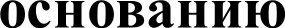 унитарная — форма государственного устройства, остальные — ветви власти.Демократическая — политическая система (политический режим), остальные — экономические системы.Акцизные сборы — налоги, остальные  — примеры факторов производства.векселя, остальные — деньгиЗадание 4. (По 2 балла за каждую верную позицию. Максимум  за задание 10баллов)«Да» или «нет»? Если Вы согласны с утверждением, напишите «да», если не согласны — «нет». Внесите свои ответы в таблицу.Задание 5. (По 2 балла за каждую верную позицию. Максимум за задание 12 баллов.)Соотнесите признаки, присущие обществу, с той ступенью его развития, которой они соответствуют.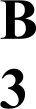 Задание 6. (По 1 баллу за каждую верную вставку. Максимум за задание 10 баллов.)Вставьте вместо пропусков порядковые номера соответствующих слов из предложенного списка. Слова даны в списке в единственном числе, прилагательные в форме мужского рода. Обратите внимание: в списке слов есть и такие, которые в тексте встречаться не должны! Ответ внесите в таблицу.Задание 7. Разгадайте кроссворд. (По 1 баллу за слово. Максимум за задание 14 баллов)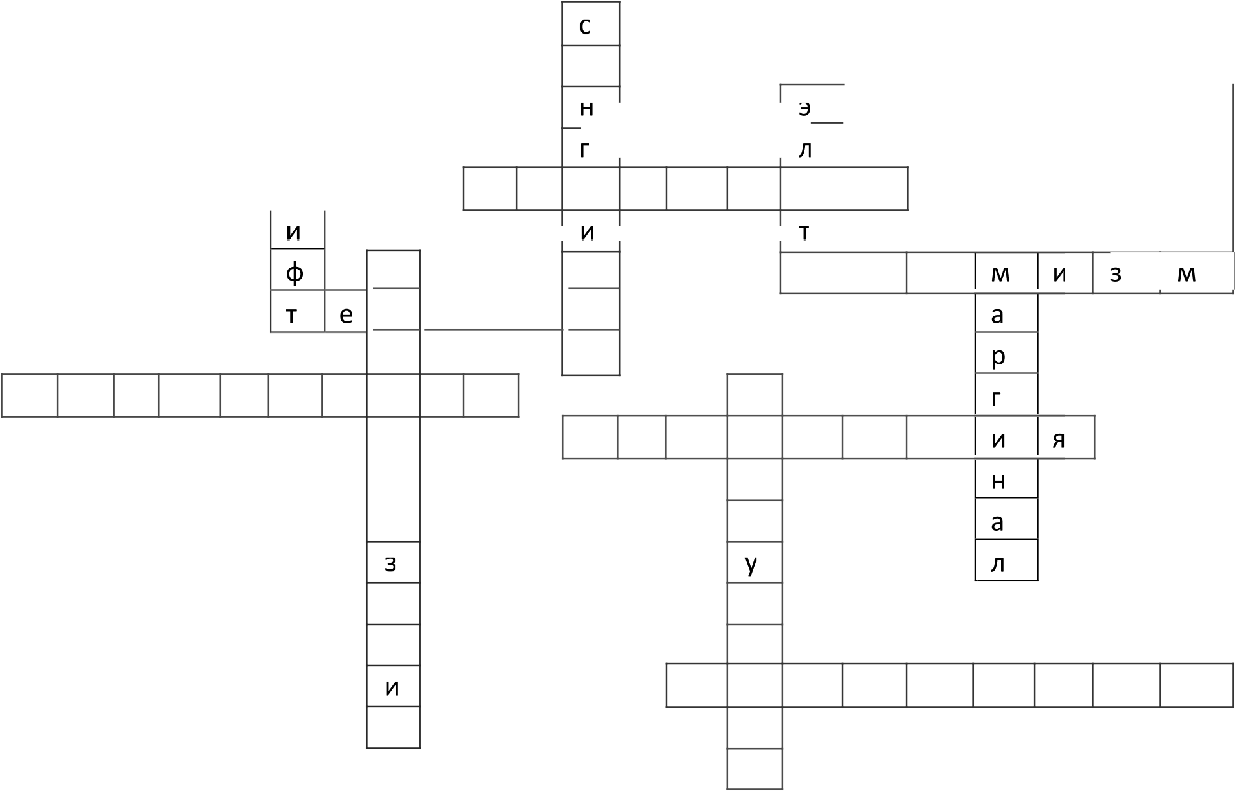 ад	е	в	и	а	ц	и	яф	с	н	а	н	ит	е	о oлur	ис	к	е	п	ц	и	т	и	з	мац	е	л	ьаpц	е	р	е	м	о	нС6ф	и	л	о	с	о	ф	и	яаЗадание 8. (Максимум за задание 16 баллов) Внимательно прочитайте текст и ответьте на вопросы. Ответ:а) Социальная мобильность  2 балла6) изменение индивидом или группой места, занимаемого в социальной структуре (социальной позиции), перемещение из одного социального слоя (класса, группы) в другой (вертикальная мобильность) или в пределах одногои того же социального слоя (горизонтальная мобильность).  До 2-х баллов заполныи верный ответ.а) Социальные лифты (каналы социальной мобильности)  2 балла6) П.А. Сорокин  2 баллаАрмия (д'Артаньян), церковь (Арамис), брак и семья (Портос), собственность (богатство, экономические организации — Атос) - По 2 баллаза каждую  верную  пару. Элемент  без пары не оценивается.  Всего 6 баллов.Могут быть названы: школа (образование), бизнес, политическая партия. По 1 баллу  за каждый  элемент  ответа.  Всего  2 балла.Задание 9. (1 балл за указание неправоты мамы. 2 балла за обоснование ее неправоты. I балл за указание, что Алексея не примут на данную работу. 2 балла за обоснование. Максимум за задание 6 баллов)Ответ: Мама не права, так как при согласии одного из родителей с лицом, достигшим 14 лет, может быть заключён трудовой договор на работув свободное от получения основного образования время.Но Алексея на данную работу не возьмут, так как 14-летние граждане не могут устраиваться на работу, сопряженную с тяжёлым физическим трудом.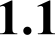 1.21.31.421232.12.22.32.4235461343564.14.24.34.44.5нетдададанетА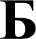 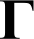 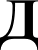 Е21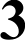 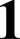 2АБВГДЕЖ3ИКll1775201812921